Зарегистрировано в Минюсте России 19 апреля 2016 г. N 41839МИНИСТЕРСТВО ОБРАЗОВАНИЯ И НАУКИ РОССИЙСКОЙ ФЕДЕРАЦИИПРИКАЗот 31 марта 2016 г. N 352О ВНЕСЕНИИ ИЗМЕНЕНИЙВ ПОРЯДОК ЗАПОЛНЕНИЯ, УЧЕТА И ВЫДАЧИ ДОКУМЕНТОВ О ВЫСШЕМОБРАЗОВАНИИ И О КВАЛИФИКАЦИИ И ИХ ДУБЛИКАТОВ, УТВЕРЖДЕННЫЙПРИКАЗОМ МИНИСТЕРСТВА ОБРАЗОВАНИЯ И НАУКИ РОССИЙСКОЙФЕДЕРАЦИИ ОТ 13 ФЕВРАЛЯ 2014 Г. N 112Приказываю:Утвердить прилагаемые изменения, которые вносятся в Порядок заполнения, учета и выдачи документов о высшем образовании и о квалификации и их дубликатов, утвержденный приказом Министерства образования и науки Российской Федерации от 13 февраля 2014 г. N 112 (зарегистрирован Министерством юстиции Российской Федерации 7 марта 2014 г., регистрационный N 31540), с изменениями, внесенными приказами Министерства образования и науки Российской Федерации от 12 мая 2014 г. N 481 (зарегистрирован Министерством юстиции Российской Федерации 29 мая 2014 г., регистрационный N 32477) и от 16 мая 2014 г. N 546 (зарегистрирован Министерством юстиции Российской Федерации 29 мая 2014 г., регистрационный N 32478).МинистрД.В.ЛИВАНОВПриложениеУтвержденыприказом Министерства образованияи науки Российской Федерацииот 31 марта 2016 г. N 352ИЗМЕНЕНИЯ,КОТОРЫЕ ВНОСЯТСЯ В ПОРЯДОК ЗАПОЛНЕНИЯ, УЧЕТА И ВЫДАЧИДОКУМЕНТОВ О ВЫСШЕМ ОБРАЗОВАНИИ И О КВАЛИФИКАЦИИИ ИХ ДУБЛИКАТОВ, УТВЕРЖДЕННЫЙ ПРИКАЗОМ МИНИСТЕРСТВАОБРАЗОВАНИЯ И НАУКИ РОССИЙСКОЙ ФЕДЕРАЦИИОТ 13 ФЕВРАЛЯ 2014 Г. N 1121. Абзацы первый и второй подпункта "в" подпункта 3 пункта 7.4 изложить в следующей редакции:"в) на отдельных строках - сведения о формах, в которых проводилась государственная итоговая аттестация (далее - аттестационные испытания):в первом столбце таблицы - наименования аттестационных испытаний: государственный экзамен, выпускная квалификационная работа с указанием ее вида и наименования темы (в кавычках), научный доклад об основных результатах подготовленной научно-квалификационной работы (диссертации);".2. Пункт 14 после слов "печать организации" дополнить словами "(при наличии)".3. Пункт 20 дополнить абзацем следующего содержания:"Трудоемкость дисциплин, объем практик, объем государственной итоговой аттестации, срок освоения образовательной программы указываются в дубликате по решению организации в академических часах (цифрами) (со словом "часов" или "часа") и (или) в неделях (цифрами) (со словом "недель" или "недели") в случае невозможности указания их в единицах измерения, указанных в пункте 7.4 настоящего Порядка.".4. Дополнить пунктом 22.1 следующего содержания:"22.1. Если при заполнении дубликата какие-либо сведения не могут быть указаны в связи с отсутствием информации, то на месте таких сведений ставится символ "x" или "-".".5. Пункт 26 после слов "печатью организации" дополнить словами "(при наличии)".6. Абзац первый пункта 29 дополнить словами "в месячный срок после подачи указанного заявления".7. В пункте 31 после слов "у обладателя диплома" дополнить словами "при выдаче дубликата".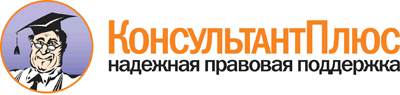  Приказ Минобрнауки России от 31.03.2016 N 352
"О внесении изменений в Порядок заполнения, учета и выдачи документов о высшем образовании и о квалификации и их дубликатов, утвержденный приказом Министерства образования и науки Российской Федерации от 13 февраля 2014 г. N 112"
(Зарегистрировано в Минюсте России 19.04.2016 N 41839) Документ предоставлен КонсультантПлюс

www.consultant.ru 

Дата сохранения: 08.06.2016 
 